РЕПУБЛИКА БЪЛГАРИЯ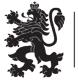 МИНИСТЕРСТВО НА ЗДРАВЕОПАЗВАНЕТОРЕГИОНАЛНА ЗДРАВНА ИНСПЕКЦИЯ – СОФИЙСКА ОБЛАСТ Гр. София, 1431, бул. Акад. Иван Гешов № 15	e-mail: rzi_so@rzi-sfo.bgТел. 02/807 87 00;  факс: 02/807 87 10		www.rzi-sfo..bgНА ВНИМАНИЕТО НА ДОПУСНАТИТЕ КАНДИДАТИ!СЪОБЩЕНИЕ(на осн. чл. 21, ал. 8 от НПКПМДС)Допуснатият кандидат в конкурсна процедура, обявена със Заповед № РД-15-08-1/ 01.03.2021 г. на директора на Регионална здравна инспекция - Софийска област, за назначаване на държавен служител за 1 (една) щатна бройка за длъжността „главен експерт“ в дирекция  “Административно-правно, финансово и стопанско обслужване” трябва да се яви за провеждане на конкурсния  изпит – тест,  на 29.03.2021 г. от 10:00 часа, на адрес: гр. София 1431, бул. „Акад. Иван Ев. Гешов“ № 15 – сграден комплекс „Център по хигиена“, ет.3, стая № 46.Кандидатът да носи документ за самоличност и предпазни маска за лице.При подготовката за теста кандидата може да използват следните нормативни актове:Закон за държавния служител, Закон за счетоводството, Закон за публичните финанси, Закон за финансовото управление и контрол в публичния сектор, Закон за държавната собственост, Закон за здравето, Устройствения правилник на РЗИ.С уважение, Татяна Малинова  (п)Главен секретар на РЗИ – Софийска област, Председател на конкурсната комисия, по Заповед № РД-15-08-2/ 15.03.2021 г.Подписът е заличен на основание арг. чл. 5, § 1, „в“,от Регламент (ЕС) 2016/679